桃園市109年度「新住民語文教學支援人員培訓」資格班開班實施計畫依據：教育部國民及學前教育署補助辦理新住民子女教育要點。目的：培訓新住民語文課程教學支援人員，協助學校推動新住民語文教學課程，提升新住民語文教學品質。辦理單位：指導單位：教育部國民及學前教育署。執行單位：桃園市政府教育局。協辦單位：自立國小。培訓班別、時間與報名資格： 教學支援人員資格班報名資格：年滿二十歲且符合下列條件之一者：（1）新住民及其子女。（2）符合就業服務法規定之外籍學生。（3）東南亞語系(所)學生（含畢業生）。（4）擁有教師證及新住民語文國內外官方認證之證書。開班日期及上課地點（研習節數36節）    (二)上課地點：桃園市中壢區自立國小（桃園市中壢區永福路1200                                    號）。培訓人數：依報名先後順序錄取，資格班每梯次以35人為限，額滿為止。參加費用：本課程免費。報名方式：第1班別請於2月26日(星期三)前；第2班別請於3月15日(星期日)前備妥個人基本身份證件（身份證、居留證等）影本，擇一方式報名：新住民語文教育資源網(http://newres.pntcv.ntct.edu.tw)線上報名填妥個人報名表後傳真報名：03-4351072e-mail報名：zles501@stu.zles.tyc.edu.tw       3.   洽詢窗口：林主任，電話：03-4559130轉510 結業證書：(一)教學支援人員資格班學員上課時數需達總上課節數六分之五(30節)以上，缺課部份須觀看線上培訓教材補足36節，始能參加各班之結業評量，評定合格者，由縣市政府核發「新住民語文教學支援工作人員研習證書」。    (二)經費來源：所需經費由教育部國民及學前教育署依補助支應。獎勵：辦理本活動人員依規定敘獎。十一、本計畫經教育部國民及學前教育署核定後實施，修正時亦同。     桃園市109年度「新住民語文教學支援人員培訓」報名表備註:1.第1班別請於2月26日(星期三)前；第2班別請於3月15日(星期日)前線上報名或填妥個人報名表2.請檢附相關證明文件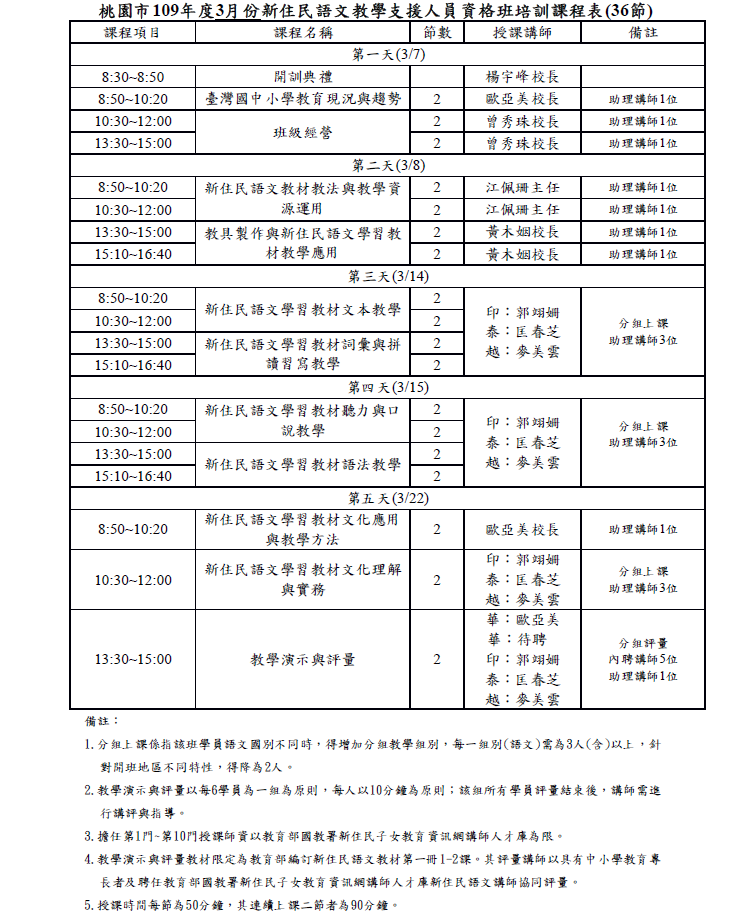 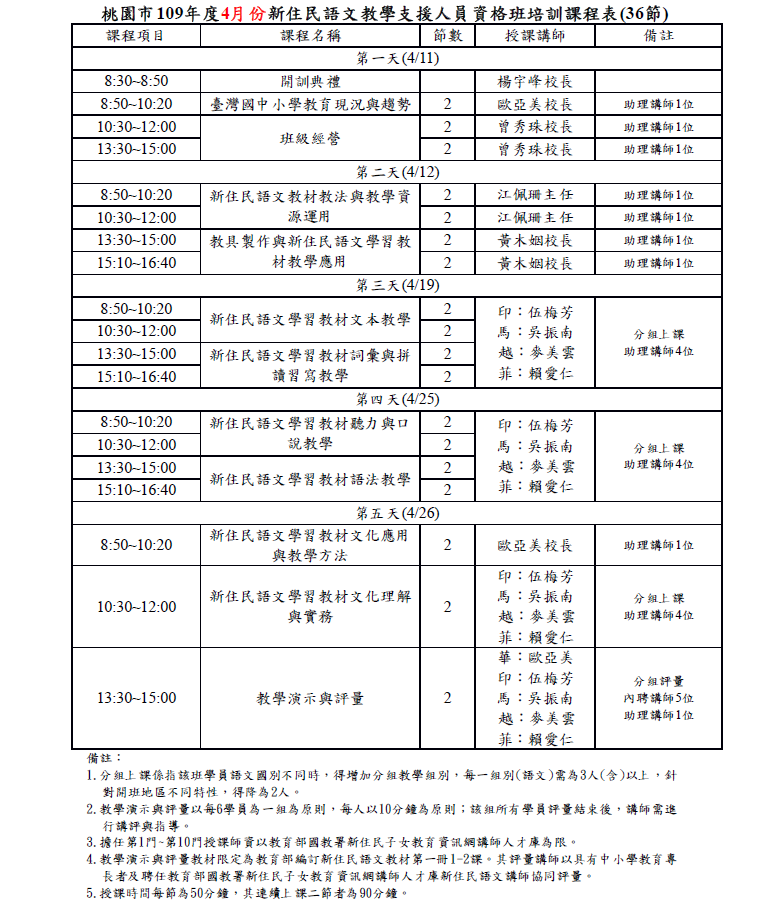 班別上課日期承辦學校說明第1班別3/7、3/8、3/14、3/15、3/22自立國小越、印、泰、緬第2班別4/11、4/12、4/19、4/25、4/26自立國小越、印、馬、菲參加班別□教學支援人員資格班(新學員)□教學支援人員資格班(新學員)□教學支援人員資格班(新學員)□教學支援人員資格班(新學員)□新住民 □新住民子女□符合就業服務法之外籍生□本國籍東南亞語系（所）畢業生□具教師證及新住民官方語言認證證書者□新住民 □新住民子女□符合就業服務法之外籍生□本國籍東南亞語系（所）畢業生□具教師證及新住民官方語言認證證書者□新住民 □新住民子女□符合就業服務法之外籍生□本國籍東南亞語系（所）畢業生□具教師證及新住民官方語言認證證書者□新住民 □新住民子女□符合就業服務法之外籍生□本國籍東南亞語系（所）畢業生□具教師證及新住民官方語言認證證書者□新住民 □新住民子女□符合就業服務法之外籍生□本國籍東南亞語系（所）畢業生□具教師證及新住民官方語言認證證書者□新住民 □新住民子女□符合就業服務法之外籍生□本國籍東南亞語系（所）畢業生□具教師證及新住民官方語言認證證書者參加班別□教學支援人員進階班（曾取得教學支援人員證書）□教學支援人員進階班（曾取得教學支援人員證書）□教學支援人員進階班（曾取得教學支援人員證書）□教學支援人員進階班（曾取得教學支援人員證書）取得年份□105□106□107□108核定文號_____________證書字號＿＿＿＿＿＿核發單位＿＿＿取得年份□105□106□107□108核定文號_____________證書字號＿＿＿＿＿＿核發單位＿＿＿取得年份□105□106□107□108核定文號_____________證書字號＿＿＿＿＿＿核發單位＿＿＿取得年份□105□106□107□108核定文號_____________證書字號＿＿＿＿＿＿核發單位＿＿＿取得年份□105□106□107□108核定文號_____________證書字號＿＿＿＿＿＿核發單位＿＿＿取得年份□105□106□107□108核定文號_____________證書字號＿＿＿＿＿＿核發單位＿＿＿姓名性別□男□女原國籍原國籍住家電話行動電話行動電話(本 人)(本 人)(本 人)(本 人)(本 人)職業emailemail午餐□葷食□素食身份證字號或居留證號陪媽媽上課姓名姓名生日身分證字號午餐□葷食□素食出生日期(西元)    年  月  日    年  月  日    年  月  日小孩一聯絡地址小孩二學歷: □國小□國中□高中□大學□碩士□博士學歷: □國小□國中□高中□大學□碩士□博士學歷: □國小□國中□高中□大學□碩士□博士學歷: □國小□國中□高中□大學□碩士□博士學歷: □國小□國中□高中□大學□碩士□博士學歷: □國小□國中□高中□大學□碩士□博士小孩三教學經歷:□國小樂學課程□學習教材試教□遠距教學□前導學校計畫□職場體驗□內政部新移民生活體驗營講師□母語傳承教師□其他_________________________教學經歷:□國小樂學課程□學習教材試教□遠距教學□前導學校計畫□職場體驗□內政部新移民生活體驗營講師□母語傳承教師□其他_________________________教學經歷:□國小樂學課程□學習教材試教□遠距教學□前導學校計畫□職場體驗□內政部新移民生活體驗營講師□母語傳承教師□其他_________________________教學經歷:□國小樂學課程□學習教材試教□遠距教學□前導學校計畫□職場體驗□內政部新移民生活體驗營講師□母語傳承教師□其他_________________________教學經歷:□國小樂學課程□學習教材試教□遠距教學□前導學校計畫□職場體驗□內政部新移民生活體驗營講師□母語傳承教師□其他_________________________教學經歷:□國小樂學課程□學習教材試教□遠距教學□前導學校計畫□職場體驗□內政部新移民生活體驗營講師□母語傳承教師□其他_________________________教學經歷:□國小樂學課程□學習教材試教□遠距教學□前導學校計畫□職場體驗□內政部新移民生活體驗營講師□母語傳承教師□其他_________________________教學經歷:□國小樂學課程□學習教材試教□遠距教學□前導學校計畫□職場體驗□內政部新移民生活體驗營講師□母語傳承教師□其他_________________________教學經歷:□國小樂學課程□學習教材試教□遠距教學□前導學校計畫□職場體驗□內政部新移民生活體驗營講師□母語傳承教師□其他_________________________教學經歷:□國小樂學課程□學習教材試教□遠距教學□前導學校計畫□職場體驗□內政部新移民生活體驗營講師□母語傳承教師□其他_________________________教學經歷:□國小樂學課程□學習教材試教□遠距教學□前導學校計畫□職場體驗□內政部新移民生活體驗營講師□母語傳承教師□其他_________________________您如何得知課程訊息(可複選)您如何得知課程訊息(可複選)您如何得知課程訊息(可複選)您如何得知課程訊息(可複選)您為何想參加培訓課程(可複選)您為何想參加培訓課程(可複選)您為何想參加培訓課程(可複選)您為何想參加培訓課程(可複選)您為何想參加培訓課程(可複選)您為何想參加培訓課程(可複選)您為何想參加培訓課程(可複選)□學校網站□學校公佈欄□曾培訓的學員告知□親友告知□其他________________________□學校網站□學校公佈欄□曾培訓的學員告知□親友告知□其他________________________□學校網站□學校公佈欄□曾培訓的學員告知□親友告知□其他________________________□學校網站□學校公佈欄□曾培訓的學員告知□親友告知□其他________________________□成為108年合格之新住民母語教學支援人員□担任國中語文課程教學支援人員□担任國小語文課程教學支援人員□增加工作機會□親友鼓勵□其他□成為108年合格之新住民母語教學支援人員□担任國中語文課程教學支援人員□担任國小語文課程教學支援人員□增加工作機會□親友鼓勵□其他□成為108年合格之新住民母語教學支援人員□担任國中語文課程教學支援人員□担任國小語文課程教學支援人員□增加工作機會□親友鼓勵□其他□成為108年合格之新住民母語教學支援人員□担任國中語文課程教學支援人員□担任國小語文課程教學支援人員□增加工作機會□親友鼓勵□其他□成為108年合格之新住民母語教學支援人員□担任國中語文課程教學支援人員□担任國小語文課程教學支援人員□增加工作機會□親友鼓勵□其他□成為108年合格之新住民母語教學支援人員□担任國中語文課程教學支援人員□担任國小語文課程教學支援人員□增加工作機會□親友鼓勵□其他□成為108年合格之新住民母語教學支援人員□担任國中語文課程教學支援人員□担任國小語文課程教學支援人員□增加工作機會□親友鼓勵□其他